Publicado en Zaragoza, el 26/11/2015 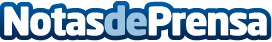 La visita anual al urólogo, recomendable a partir de los 45 añosLa hiperplasia benigna de próstata y las novedades en el diagnóstico del cáncer de próstata centran hoy la charla que cierra el ciclo de conferencias Aula de Salud de este año en el Hospital Viamed Montecanal, impartida por los urólogos Carlos Rioja y Jorge Rioja
Viamed Montecanal ha aplicado a 70 pacientes un test de sangre que reduce el número de biopsias necesarias para diagnosticar el cáncer de próstata -el más prevalente entre los hiombres de países desarrollados
	El Salón de Actos del Edificio Bantierra de la calle San Voto en Zaragoza acogerá hoy, jueves, a partir de las 20,00 horas una nueva charla dentro del ciclo Aula de Salud que organiza el Hospital Viamed Montecanal y que llevará por título: Próstata: Infórmate sobre los factores que influyen en la hiperplasia benigna y las novedades en el diagnóstico de cáncer de próstata. Con entrada libre hasta completar aforo, será impartida por los urólogos Carlos Rioja y Jorge Rioja y moderada por el Director Médico del Hospital Viamed Montecanal, Dr. Marcelino Vila.Datos de contacto:Gabinete de Comunicación943223750Nota de prensa publicada en: https://www.notasdeprensa.es/la-visita-anual-al-urologo-recomendable-a Categorias: Medicina Sociedad Eventos http://www.notasdeprensa.es